Магнитный сверлильный станок ELEMENT 100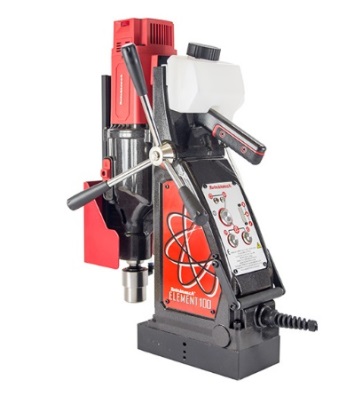 Новый двигатель с улучшенным якоремЭлектронная защита станка и сверл от поломкиПерекидная ручка давления на сверлоПростая панель управления станкомУдобная ручка для переноскиСтанок с поворотным основаниемКомплект поставки: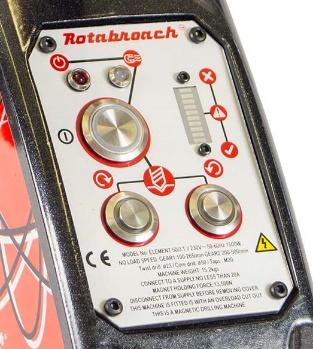 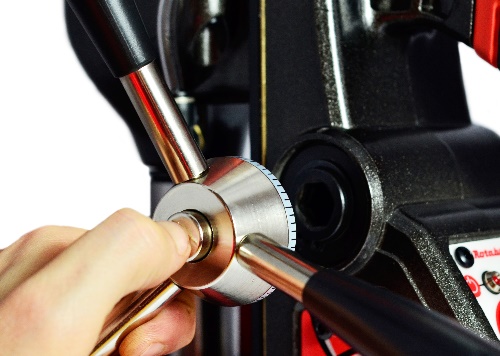 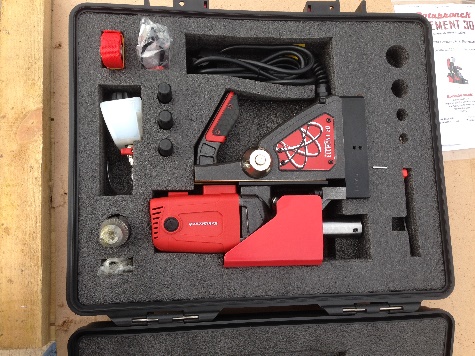 Характеристики двигателя230 В, 4А, 2000 ВтМакс. скорость вращения шпинделя без нагрузки (4 скорости)1 скорость 45-129 об/мин2 скорость 70-208 об/мин3 скорость 150-434 об/мин4 скорость 240-700 об/мин(ручная регулировка)Макс. диаметр сверления корончатым сверлом100мм х 100 мм глубинаМакс. диаметр сверления спиральным сверлом32 ммМакс. диаметр нарезания резьбыМ30ШпиндельКонус Морзе 3Площадь магнита228x114 ммСила магнитного сцепления2 000 кгВнешние размеры, макс (ВхШхД)560х230х460 ммВес24,8 кгУдобный чемодан для переноски станкаБыстросъемный переходник под кольцевые сверла Kонус Mорзе №3 на Weldon 19,05 с отверстием для подачи СОЖБыстрозажимной патрон для спирального сверла диаметром до 16 ммПредохранительный ременьНабор ключейПаспорт на русском языкеКомплект запасных угольных щеток генератораСоставной пилот (направляющая) для сверлЗащитные очки